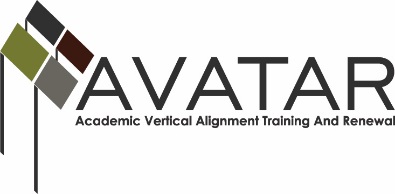 AVATAR Partnership Region:  11Meeting April 7, 2016Agenda Format Key:  P = Presentation, F = Feedback, D = Decision-Making, W = Work Group, O = Other, with explanationNote and Action ItemsMeeting:2015-2016 AVATAR Project Meeting Minutes2015-2016 AVATAR Project Meeting Minutes2015-2016 AVATAR Project Meeting Minutes2015-2016 AVATAR Project Meeting Minutes2015-2016 AVATAR Project Meeting MinutesMeeting Purpose:Refine 2015-2016 AVATAR Project Refine 2015-2016 AVATAR Project Refine 2015-2016 AVATAR Project Refine 2015-2016 AVATAR Project Refine 2015-2016 AVATAR Project Date:April 7, 2016Start Time:9:00  a.m.End Time:11:30 a.m.Meeting Coordinator/ Facilitator:Kathy Wright-ChapmanSusan PattersonLocation:Location:Millsap ISD High SchoolMillsap ISD High SchoolMeeting Recorder:Susan PattersonMeeting Timekeeper:Meeting Timekeeper:Kathy Wright-ChapmanKathy Wright-ChapmanTimeTopicFormatDiscussion LeaderDesired Outcome9:00 a.m. -11:30 a.m.IntroductionsProvide Feb. 24, 2016 subcommittee update  and discuss – draft academy courses, delivery models, instructors, and marketing plan for students and familiesName the Academy AVATAR Project Create District and IHE Agreement/MOU/Letter of SupportDiscuss District and Two and Four Year IHE AVATAR Partnership Roles and ResponsibilitiesRole of Industry PartnersIdentify Next Steps2015-2016 AVATAR Project Meeting DatesJune 6, 2016: finalize and identify Next Steps for the 2016-2017 school year – Weatherford College, Weatherford, TXQuestions and/or ConcernsP/F Kathy Wright-ChapmanWeatherford College Staff and District Superintendents or DesigneesDefine the 2015-2016 AVATAR grant project details, project focus, district involvement, and Two and Four Year IHE partnership Notes and Action ItemPerson ResponsibleDue DateFuture AVATAR Meetings Dates, Times, and LocationsApril 7, 2016 – Location:  Millsap ISD High School Library, 600 Bulldog Blvd, Millsap, TX  76066, 9:00 a.m. – 11:00 a.m.June 6, 2016 – Location:  Weatherford College, 9:00 a.m. – 11:00 a.m.NotesNotesNotes